Reading Cumulative Frequency GraphsReading Cumulative Frequency GraphsReading Cumulative Frequency Graphs(a)(b)(c)The cumulative frequency graph shows the height of 40 plants in .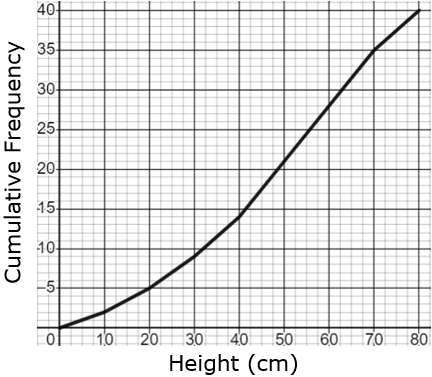 (a) Find the median height of the plants.(b) Find the interquartile range of the heights of the plants.(c) Find the number of plants whose height is less than .The cumulative frequency graph shows the speed of 60 cars in .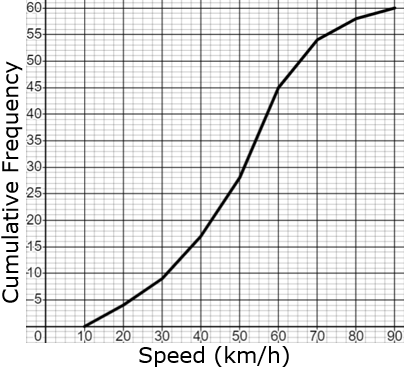 (a) Find the interquartile range of the speeds.(b) Find the number of cars travelling less than .(c) The speed limit is . What fraction of cars are breaking the speed limit?The cumulative frequency graph shows the age of 80 apple trees in years.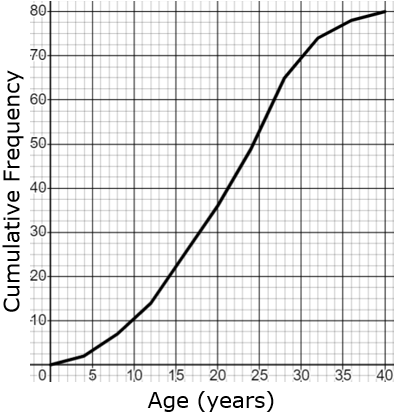 (a) Find the number of trees that are at least 25 years old.(b) Oscar says “30% of apple trees are less than 15 years old”. Is Oscar correct? You must show working.